Commonwealth of Massachusetts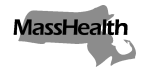 Executive Office of Health and Human ServicesOffice of Medicaidwww.mass.gov/masshealthMassHealthPhysician Bulletin 105 September 2023TO:	Providers Participating in the MassHealth Physician Program FROM:	Mike Levine, Assistant Secretary for MassHealth [signature of Mike Levine]RE:	Removal of the Fluoride Varnish Training Requirement Physicians, independent certified nurse practitioners, clinical nurse specialists, and group practices may submit claims for fluoride varnish services (CPT 99188) given to MassHealth members younger than 21 years old. This is per MassHealth regulations at 130 CMR 433.000: Physician Services. See 130 CMR 433.449: Fluoride Varnish Services. Regulation 130 CMR 433.449(B) lists the qualified personnel who may apply fluoride varnish to MassHealth members subject to the limitations of state law. Additionally, community health workers are qualified personnel per Physician Bulletin 104. This bulletin removes the MassHealth-approved training requirement for fluoride varnish services. Removal of the MassHealth-Approved Training Requirement for Fluoride Varnish Services To facilitate the provision of fluoride varnish services by qualified personnel and increase access to this intervention to prevent tooth decay, qualified personnel, notwithstanding the MassHealth-approved training requirement described in 130 CMR 433.449(B), are no longer required to complete a MassHealth-approved training for fluoride varnish services.   Physicians, independent certified nurse practitioners, clinical nurse specialists, and group practices may decide which training fits the context and requirements of their unique health care setting. MassHealth will continue to provide Fluoride Varnish Training for Health Care Professionals as a resource for MassHealth providers. MassHealth intends to amend 130 CMR 433.000: Physician Services at a later date to remove the MassHealth-approved training requirement and make other required conforming amendments. MassHealth Website This bulletin is available on the MassHealth Provider Bulletins web page.Sign up to receive email alerts when MassHealth issues new bulletins and transmittal letters.Questions Dental ServicesPhone: (800) 207-5019; TTY: (800) 466-7566Long-Term Services and SupportsPhone: (844) 368-5184 (toll free)Email: support@masshealthltss.comPortal: www.MassHealthLTSS.comMail: MassHealth LTSS, PO Box 159108, Boston, MA 02215Fax: (888) 832-3006All Other Provider TypesPhone: (800) 841-2900; TTY: 711Email: provider@masshealthquestions.com